Paul H. Van Wert III   (Tom)5777 Price Rd.  Milford, OH  45150(C) 513-720-3444paulvanwert@gmail.comwww.linkedin.com/in/paulvanwertwww.visualCV.com/pvanwertGlobal Marketing and Product Management LeadershipPut experience to work for you.  As an executive with 20+ years of progressively responsible leadership in marketing and product development/management on a global basis, I will make a positive impact.  With my experience in B2C and B2B, NPD, multiple sales channels, and product development I bring fresh new ideas and the know how to break down barriers to your success.  I have taken Voice of the Customer (VOC) from initial stages to profitable product line for multiple product categories, and managed cross-functional global teams for product lines in excess of $1 billion in revenue with sales increases as high as 45%. Key CompetenciesPassion for learning customer’s needs and satisfying them better than anyone else.Leadership of projects, plans, staff, and strategy development.Marketing, sales, and sales management experience in consumables, durables and services.Analytical ability to determine best course of action in complex situations.Managing Innovation and New Product Development and developing product roadmaps.Branding, segmentation, positioning, packaging and developing value propositions.Marketing financial management, leading to sound marketing and business decisions.Worldwide product line management including P&L, business cases, market readiness/launch plans, forecasting, critical success metrics and life cycle management.Managing cross-functional teams for product development, marketing and launch planning.OEM sourcing from Asia with extensive international and domestic travel experience.Professional ExperienceProduct Management, Innovation, and New Product Development  – 18 years experienceStage Gate Commercialization Process - 18 years experience commercializing new products.  Created stage gate processes utilizing best practices for two companies.  Innovation – Have utilized innovation methods to identify technology/solutions for unmet user needs.New Products - have developed and launched over 30 new products in 10 CPG product categories.Research - experience defining market research projects and utilizing data to make decisions.Strategic Planning – developed product roadmaps, competitive analyses, and market situation analyses.Marketing Requirements Documents - Strong in MRD/PRD development, and product line management.Marketing & Brand Management – 18 years experience (Primary degree in Marketing)Brand Mgmt. & Identity – managed brands and product lines, have developed value propositions, positioning, packaging and graphics, rebranding/relaunch of brands, and SKU rationalization.Communication - have written marketing and launch plans, communication plans, advertising plans, developed promotional plans, and media schedules.Agency Management - hired and managed agencies for the development of advertising for TV, Radio, Print, FSIs, and Sampling programs, including creative and production.Strategy development – developed go to market strategy and sustainable competitive advantages.Sales – 12 years experienceSales Rep and Manager - Called on national and regional accounts in most of the mass channels and many specialty channels.  Strong understanding of customers’ needs. Have managed sales teams.Sales Training - Trained new sales reps as well as developed and run dealer training programs.Work History and AccomplishmentsDigital Vision Marketing, LLC - Current Position – Principal.  Entrepreneurial venture where I developed a digital signage network in SW Ohio and provide advertising, marketing, branding, and product development consulting svcs.Relevant Positions Global Brand Director, Ansell – Responsibilities included NPD, creating a 5-year strategic product roadmap and a new brand architecture.  I also discovered an under utilized patent that satisfied the number one unmet user and incorporated it into the product line.  First year results included an 18% increase in sales.Director New Product Development,Synergy Business Development – Created a stage gate type commercialization process to assure best practices were used, and developed two new brands.Marketing Director. Lornamead Brands – Managed marketing dept., hired/managed several agencies, developed marketing and communication plans and launched new products and brands.Worldwide Marketing Manager Disposable Cameras, Kodak – Researched, defined, commercialized, developed the marketing plan, and launched the gen. 2 line of disposable cameras resulting in growth from $700 mil to $1 bil in a 4-year period.Education and TrainingAuburn University, Auburn, AL - B.S., Business Administration - Marketing, Accounting.  Numerous Kodak and external training courses including Decision Making, Marketing, Business Research, Negotiating skills, Computer skills, Management training, Cultural training and others.  More than MBA equivalent experience.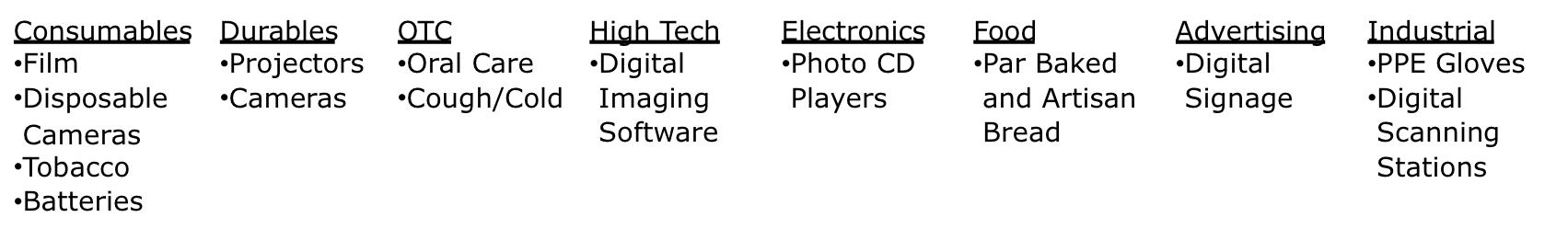 